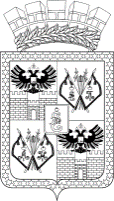 АДМИНИСТРАЦИЯ МУНИЦИПАЛЬНОГО ОБРАЗОВАНИЯ ГОРОД КРАСНОДАРПОСТАНОВЛЕНИЕ23.01.2020                                                                                              № 393г. КраснодарО внесении изменения в постановление администрации муниципального образования город Краснодар от 15.11.2011                 № 8765 «Об утверждении Порядка составления и утверждения плана финансово-хозяйственной деятельности муниципальных бюджетных (автономных) учреждений муниципального образования город Краснодар, находящихся в ведении управления по физической культуре и спорту администрации муниципального образования город Краснодар» В соответствии с приказом Министерства финансов Российской Федерации от 31.08.2018 № 186н «О требованиях к составлению и утверждению плана финансово-хозяйственной деятельности государственного (муниципального) учреждения» и в целях совершенствования Порядка составления и утверждения плана финансово-хозяйственной деятельности муниципальных учреждений, находящихся в ведении управления по физической культуре и спорту администрации муниципального образования город Краснодар, п о с т а н о в л я ю:1. Внести в постановление администрации муниципального образования город Краснодар от 15.11.2011 № 8765 «Об утверждении Порядка составления и утверждения плана финансово-хозяйственной деятельности муниципальных бюджетных (автономных) учреждений муниципального образования город Краснодар, находящихся в ведении управления по физической культуре и спорту администрации муниципального образования город Краснодар» следующее изменение:приложение изложить в редакции согласно приложению.2. Информационно-аналитическому управлению администрации муниципального образования город Краснодар (Тычинкин) разместить настоящее постановление на официальном Интернет-портале администрации муниципального образования город Краснодар и городской Думы Краснодара.3. Настоящее постановление вступает в силу со дня его подписания, распространяет своё действие на правоотношения, возникшие с 01.01.2020 и применяется при формировании планов финансово-хозяйственной деятельности муниципальных бюджетных (автономных) учреждений, находящихся в ведении управления по физической культуре и спорту администрации муниципального образования город Краснодар, начиная с планов финансово-хозяйственной деятельности муниципальных бюджетных (автономных) учреждений, находящихся в ведении управления по физической культуре и спорту администрации муниципального образования город Краснодар, на 2020 год и плановый период 2021 и 2022 годов.4. Контроль за выполнением настоящего постановления возложить на заместителя главы муниципального образования город Краснодар А.С.Удовенко.Глава муниципального образованиягород Краснодар                                                                                 Е.А.Первышов